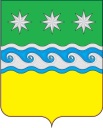 РОССИЙСКАЯ ФЕДЕРАЦИЯАМУРСКАЯ ОБЛАСТЬСОВЕТ НАРОДНЫХ ДЕПУТАТОВ ЗАВИТИНСКОГО МУНИЦИПАЛЬНОГО ОКРУГА (первый созыв)Р Е Ш Е Н И Е27.04.2022                                                                                                 №  162/10г. ЗавитинскОб организации проведения летнего отдыха детей, оздоровления и занятости школьников округа на время летних каникул 2022 года       Заслушав информацию начальника отдела образования администрации Завитинского муниципального округа Т.А.Доля «Об организации проведения летнего отдыха детей, оздоровления и занятости школьников округа на время летних каникул 2022 года», Совет народных депутатов Завитинского муниципального округар е ш и л:  1.Принять к сведению информацию «Об организации проведения летнего отдыха детей, оздоровления и занятости школьников округа на время летних каникул 2022 года» (прилагается).  2. Настоящее решение вступает в силу со дня его подписания.Председатель Совета народных депутатов Завитинского муниципального округа                                                                                 Н.В.Горская